 SNP East Neuk BranchBig Garden Bird WatchI took part in the Great Garden Bird Watch last weekend. But because it is run in conjunction with the BBC, I decided to make it as awkward as possible for them.. Access to a bird book will not really help – an ability to understand really bad puns will be more helpful. Question 1 gives an idea of the types of clue provided.It’s just for fun – so unfortunately no prizes. The answers will be posted in a few days.ClueBird1234567891011121314151617181920212223242526  Stealin’A good one of these deserves anotherYou can fly this oneFlies at a celebrationOh, what fun!A smoker’s pastimeWell known Scottish moan‘Hey, leave my chickens alone!’Carp, but it’s not a fishThis bird should have the best designed nestIs unpleasantly boastfulThis one is a Doctor in the HouseWatch out – a low flying birdQueen Elizabeth 1’s neckwearMakes you go weak and cowardlyRing a doorbell loudlyBird-watching is oneBird has an engine, but not dieselKing Arthur’s wizard?You will need this for a drink at 2 amTalkin’ rubbishIcarus tried this, and it melted, of courseNeeded to make a giant kebabCastle on a square A Loony DookerAnd finally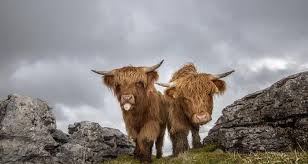 RobinTernKiteBuntingLarkPuffinGrouseHen  HarrierSnipeWrenCrowSparrowDuckRuffQuailBuzzardHobbyPetrelMerlinNightjarRavenWaxwingGreat  SkuaRookDipperCuckoo